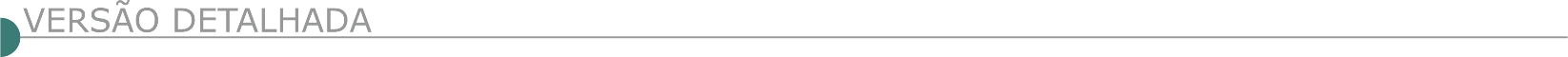 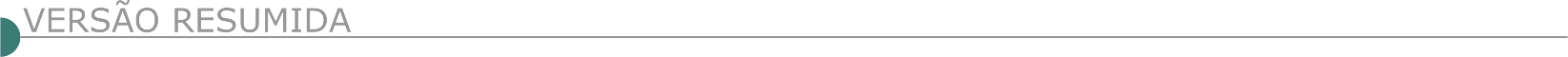 PREFEITURA MUNICIPAL DE ALPINÓPOLIS – MG - AVISO DE LICITAÇÃO TOMADA DE PREÇOS Nº 002/2020 Objeto: Contratação de Empresa Especializada para a Construção de Escola conforme PROJETO PROINFÂNCIA - TIPO 2, no Município de Alpinópolis/MG. Data: 06/05/2020 às 09:00 horas. O Edital está à disposição dos interessados no site www.alpinopolis.mg.gov.br. PREFEITURA MUNICIPAL DE ANTÔNIO DIAS/MG - TOMADA DE PREÇOS Nº 003/2020 A Prefeitura Municipal de Antônio Dias/MG comunica que abrirá Processo Licitatório nº 029/2020, na modalidade Tomada de Preços nº 003/2020, tipo menor preço para Execução das obras de Pavimentação com bloquetes sextavado das ruas Domingos Sávio e Pedra Bonita no bairro Serra Verde. A abertura será dia 07/05/2020, as 09h00min na Prefeitura Municipal de Antônio Dias, a Rua Carvalho de Brito, nº 281, Centro - Antônio Dias/MG. Informações (31) 3843-1331. Antônio Dias, 16 de abril de 2020. TOMADA DE PREÇOS Nº 004/2020 A Prefeitura Municipal de Antônio Dias-MG comunica que abrirá Processo Licitatório nº 030/2020, na modalidade Tomada de Preços nº 004/2020, tipo menor preço para Execução das obras de Construção de Praça no bairro Novo Centro, no Município de Antônio Dias. A abertura será dia 07/05/2020, às 14h00min na Prefeitura Municipal de Antônio Dias, a Rua Carvalho de Brito, nº 281, Centro - Antônio Dias-MG. Informações (31) 3843- 1331. PREFEITURA MUNICIPAL DE AREADO/MG – EDITAL DE TOMADA DE PREÇO Nº 002/2020 Regime: Menor preço global – Objeto: contratação de empresa especializada em prestação de serviços para continuidade da obra do Centro de Educação Infantil Jairo Bornelli. Data da abertura: 05/05/2020 às 13:30hs. Mais informações junto à Prefeitura Municipal de Areado, à Praça Henrique Vieira, 25 – Centro – Areado/ MG, pelos telefones (35) 3293-1333, ou pelo site www.areado.mg.gov.br ou pelo e-mail: licitação@areado.mg.gov.br. PREFEITURA MUNICIPAL DE BELA VISTA DE MINAS - MG - CONCORRÊNCIA PÚBLICA Nº 04/2020 NO DIA 28/05/2020 ÀS 09H. Objeto: Execução de obra de revitalização de praças no Município. O Edital se encontra à disposição dos interessados para dowload através do site: www.belavistademinas.mg.gov.br. Maiores informações poderão ser adquiridas pelo telefax: (31) 3853-1271/1272.PREFEITURA MUNICIPAL DE BUENO BRANDÃO – MG. CONCORRÊNCIA PÚBLICA Nº 06/2020. PROCESSO Nº 250/2020. Aviso de Licitação. Encontra-se aberto junto a esta prefeitura o processo licitatório em epígrafe, do tipo menor preço por empreitada global, para execução da obra pública de eficiência energética na iluminação pública municipal conforme Contrato de Financiamento BDMG/ BF nº 240.834/17. A abertura dos envelopes dar-se-á no dia 20/05/2020, às 10 horas. O edital em inteiro teor estará à disposição dos interessados de 2ª a 6ª feira, das 09h às 16h, na Rua Afonso Pena, nº 225, Centro, Bueno Brandão – MG. Fone: (035) 3463-1377 e/ou através do site www.buenobrandao.mg.gov.br. PREFEITURA MUNICIPAL DE CAMPESTRE – MG. – PROCESSO LICITATÓRIO Nº 033/2020 - CONCORRÊNCIA Nº 002/2020. Torna Público a instauração do Processo que tem por objeto selecionar e contratar empresa especializada para realização de execução de recapeamento asfáltico em 6.766,00 m², sendo as ruas a serem beneficiadas: 1 – rua Emilio Inácio de Almeida, 2 – rua Itamaraty, 3 – travessa Emilio Inácio de Almeida, 4 – rua João de Pádua Ducca, conforme Contrato de Repasse nº 885175/2019/MDR/CAIXA, celebrado entre a União Federal, por intermédio do Ministério do Desenvolvimento Regional, representado pela Caixa Econômica Federal e o Município de Campestre, objetivando a execução de ações relativas ao Planejamento Urbano, agregados aos recursos municipais a serem aplicados na execução da obra. Prazo máximo para protocolo de proposta e documentação e início da sessão pública: 20/05/2020 às 13h. Telefone de contato: (035) 3743-3067 – Obtenção do edital: www.campestre.mg.gov.br. PREFEITURA MUNICIPAL DE CAPELINHA-MG T.P 007/2020. TORNA PÚBLICO TOMADA DE PREÇOS 007/2020, contratação de empresa para prestação de serviços de execução de pavimentação asfáltica em PMF, nas Ruas Venda Nova, Rua Capelinha e Avenida Diamante no Bairro Vista Alegre em atendimento a Secretaria Municipal de Obras Públicas. Abertura: 06/05/2020 às 08:30Hs. Informações: Site: www.pmcapelinha.mg.gov.br. (33)3516-1348. PREFEITURA MUNICIPAL DE CONGONHAS - MG AVISO DE LICITAÇÃO - CONCORRÊNCIA Nº PMC/002/2020 Objeto: Contratação de empresa especializada para conservação da Capela de Nossa Senhora da Soledade, localizada no distrito de Lobo Leite, no Município de Congonhas/MG. Critério: Menor Preço. Entrega dos envelopes: Dia: 18/05/2020 até às 09:00 horas. Abertura dos envelopes: Dia: 18/05/2020 às 09:05 horas. Endereço: Avenida Júlia Kubitschek, nº 230-1°Piso, Centro em Congonhas - MG. Maiores informações pelo telefone: (031) 3731-1300 ramais: 1119, 1183 e 1197, ou pelo site www.congonhas.mg.gov.br. PREFEITURA MUNICIPAL DE ESTIVA-MG -AVISO DE TOMADA DE PREÇOS:04/2020, PRC Nº 029/2020Dia:11/05/2020, às 11:00hs. Tipo: Empreitada por preço Unitário. Visita:07/05/2020 ás 10:00. Objeto: contratação de empresa de construtora para execução e reforma da Praça do Bairro Córrego dos Mulatos. AVISO DE TOMADA DE PREÇOS:05/2020, PRC Nº 031/2020Dia:14/05/2020, às 11:00hs. Tipo: Empreitada por preço Unitário. Visita:11/05/2020 ás 10:00hs. Objeto: contratação de empresa de construtora para construção de alambrado para o campo do Distrito do Pantano dos Rosas. AVISO DE TOMADA DE PREÇOS:06/2020, PRC Nº 43/2020Dia 07/05/2020, às 11:30hs. Tipo: Empreitada por preço Unitário. Visita:04/05//2020 ás 10:00hs. Objeto: contratação de empresa construtora para execução da reforma do prédio externo e paisagismo da fachada frontal do prédio administrativo da Prefeitura Municipal de Estiva. Info:(035)3462-1122. www.estiva.mg.gov.br. PREFEITURA MUNICIPAL DE FRANCISCO SÁ/MG PROCEDIMENTO LICITATÓRIO Nº 025/2020 - TOMADA DE PREÇOS Nº 005/2020 Objeto: “Contratação de empresa especializada em construção civil para executar obra de calçamento em bloquetes na rua “1”, rua Zeca Guida, rua Margarida, rua Jasmim, rua Violeta, rua “A” e rua “B”, do distrito de Cana Brava, do município de Francisco Sá, estado de Minas Gerais”. Sessão dia09h00- min. (nove horas) do dia 04 (quatro) de maio de 2020. Telefone: (38) 98816-0346. Site: www.franciscosa.mg.gov.br ou e-mail: licitacaofranciscosa2017@gmail.com. PROCEDIMENTO LICITATÓRIO Nº 026/2020 - TOMADA DE PREÇOS Nº 006/2020 Objeto: “Contratação de empresa especializada em construção civil para executar obra de calçamento em bloquetes na rua São Vicente, do bairro Osvaldo Lourenço; rua Cristiano Xavier, do bairro Dedé de Suplício; rua B-2, do bairro José Maria Alkimim; rua Maranhão do bairro João Gonçalves e ruas Elpídio ruas de Abreu e Altino Alves da Silveira do bairro Beto Alves, do município de Francisco Sá, estado de Minas Gerais”. Sessão dia13h30min. (treze horas e trinta minutos) do dia 04 (quatro) de maio de 2020.Telefone: (38) 98816-0346. Site: www.franciscosa.mg.gov.br ou e-mail: licitacaofranciscosa2017@gmail.com - Felisberto Rodrigues Neto: Presidente da CPL - Prefeito Municipal: Mário Osvaldo Rodrigues Casasanta. PROCEDIMENTO LICITATÓRIO Nº 027/2020 - TOMADA DE PREÇOS Nº 007/2020 Objeto: “Contratação de empresa especializada em construção civil para executar obra de calçamento em bloquetes nas ruas Beatriz Pereira de Carvalho, ‘D’, Minas Gerais, Monazita e Torianita do bairro Alfredo Dias e ruas Ceará e Pará do bairro João Gonçalves, do município de Francisco Sá, estado de Minas Gerais”. Sessão dia09h00min (nove horas) do dia 05 (cinco) de maio de 2020.Telefone: (38) 98816-0346. Site: www.franciscosa.mg.gov.br ou e-mail: licitacaofranciscosa2017@gmail.com - Felisberto Rodrigues Neto: Presidente da CPL - Prefeito Municipal: Mário Osvaldo Rodrigues Casasanta. PROCEDIMENTO LICITATÓRIO Nº 028/2020 - TOMADA DE PREÇOS Nº 008/2020 Objeto: “Contratação de empresa especializada em construção civil para executar obra de calçamento em bloquetes nas ruas ‘A’, ‘B’, ‘C’, ‘H’, ‘I’ e rua da Creche, do distrito de São Geraldo, do município de Francisco Sá, estado de Minas Gerais”. Sessão dia 13h30min. (treze horas e trinta minutos) do dia 05 (cinco) de maio de 2020.Telefone: (38) 98816-0346. Site: www.franciscosa.mg.gov.br ou e-mail: licitacaofranciscosa2017@gmail.com.PROCEDIMENTO LICITATÓRIO Nº 029/2020 - TOMADA DE PREÇOS Nº 009/2020 Objeto: “Contratação de empresa especializada em construção civil para executar obra de calçamento em bloquetes nas ruas ‘D’, ‘E’, ‘F’, ‘J’ e ‘L’, do distrito de São Geraldo, do município de Francisco Sá, estado de Minas Gerais”. Sessão dia09h00min (nove horas) do dia 06 (seis) de maio de 2020.Telefone: (38) 98816-0346. Site: www.franciscosa.mg.gov.br ou e-mail: licitacaofranciscosa2017@gmail.com. PREFEITURA MUNICIPAL DE GALILÉIA/MG – AVISO DE LICITAÇÃO – PROCESSO LICITATÓRIO Nº 16/2020 TOMADA DE PREÇOS Nº 01/2020Objeto: Contratação de Empresa para Construção de calçamento da Rua Boas Vindas no Distrito de Santa Cruz de Galileia MG. Data de Abertura dos envelopes: 06/05/2020 às 09hs. Aquisição do edital na sede da Prefeitura Municipal de Galiléia, MG, e-mail: licitacao@galileia.mg.gov.br, site: https://transparencia.galileia.mg.gov.br/licitacoes/, tel.: (33) 32441381 /32441309. PREFEITURA MUNICIPAL DE GOIABEIRA/MG. AVISO DE LICITAÇÃO. CONCORRÊNCIA Nº. 001/2020 - PROCESSO 008/2020O Município de Goiabeira/MG torna pública a realização de Concorrência nº 001/2020 Objeto: Contratação de empresa para ampliação do Sistema de Esgotamento Sanitário da cidade de Goiabeira/MG. Recebimento de propostas e Julgamento: 26/05/2020 às 10:00 horas. Informações: (33) 3262-1113.Disponível em: www.goiabeira.mg.gov.br ou licitação@goiabeira.mg.gov.br. PREFEITURA MUNICIPAL DE ITAJUBÁ/MG 2ª ATA -TOMADA DE PREÇOS Nº 002/2020 Contratação de empresa de engenharia para reforma e ampliação do Centro Municipal de Educação Infantil Gasparina Maia – SEMED. A Comissão Permanente de Licitações, designada pela Portaria nº 475/2019, decide marcar para o dia 22/04/2020 às 14 horas a abertura dos envelopes. Ata na integra na página do Município de Itajubá – www.itajuba.mg.gov.br. Mais Informações pelo (35) 3692-1734. PREFEITURA MUNICIPAL DE ITURAMA/MG – AVISO DE LICITAÇÃO – TOMADA DE PREÇOS Nº 02/2020 – Objeto: Contratação de empresa para execução de obras de construção de Praça Maurício do Vôlei. Data/hora de abertura dos Envelopes: 06 de maio de 2020, às 09:00 hs. Informações: Comissão Permanente de Licitação, Av. Alexandrita, nº 1.314, Jd. Eldorado, CEP 38280-000, Iturama/MG, Tel.: (34) 3411-9526.PREFEITURA MUNICIPAL DE JEQUITIBA - MG -  T.P 06/2020Torna público aos interessados que está realizando licitação pública, instaurada na modalidade Tomada de Preços nº 06/2020, Processo Licitatório nº: 43/2020 - cujo objeto é a contratação de empresa especializada para execução das obras de “Reconstrução total de Ponte de acesso rural, que interliga as comunidades de Brejinho e Retiro - Jequitibá / MG”. O edital está à disposição dos interessados na sede do Município de 2ª a 6ª feira, de 8 horas às 17 horas ou através do site www.jequitiba.mg.gov.br. Os envelopes deverão ser protocolados até às 08 horas e 30 minutos do dia 11/05/2020 (segunda-feira). Mais informações poderão ser obtidas através do telefone (31) 3717-6222 – Lei Federal 8.666/93.PREFEITURA MUNICIPAL DE LADAINHA/MG - TOMADA DE PREÇOS Nº 005/2020 Aviso de Licitação. O Município de Ladainha torna público que fará realizar, às 11:00 horas, do dia 06 de maio de 2020, licitação pública na modalidade Tomada de Preços para contratação de serviço para pavimentação de vias urbanas. Os interessados poderão retirar o Edital no Edifício sede da Prefeitura Municipal de Ladainha, sala da Comissão Permanente de Licitação, localizada na Praça Frei Pedro, 02, Centro, Ladainha-MG ou no site: www.ladainha.mg.gov.br - Informações complementares poderão ser obtidas através do telefone (33) 3524-1277.PREFEITURA MUNICIPAL DE MIRAÍ - MG - TOMADA DE PREÇO Nº 003/2020 – PROCESSO Nº 044/2020 Requisitante: SMO - Objeto: contratação de empresa especializada para fornecimento de materiais e mão de obra de pavimentação asfáltica em ruas do Município – Recurso: Financiamento BDMG. Abertura da sessão de licitação dia 05/05/2020 às 09:00 horas, na Praça Raul Soares nº 126 – Bairro Centro Mirai/MG - Edital poderá ser obtido junto ao setor de licitação da Prefeitura de Municipal de Miraí - Maiores informações pelo telefone (32) 3426-1288. PREFEITURA MUNICIPAL DE MONTES CLAROS - MG - AVISO DE LICITAÇÃO PROCESSO LICITATÓRIO N°. 0185/2020 CONCORRÊNCIA PÚBLICA N°. 002/2020 O Município de Montes Claros/MG, através da Secretaria Municipal de Infraestrutura e Planejamento Urbano e da Comissão Permanente de Licitação e Julgamento, designada pelo Decreto Municipal n°. 3.876, de 16 de julho de 2019, torna público o edital de Concorrência pública nº. 002/2020, para contratação de sociedade empresária especializada para execução das obras de recapeamento asfáltico da rua Antônio Lopes - Vila Atlântida /Santos Reis, no Município de Montes Claros/MG. Data da sessão: 18 de maio de 2020. Prazo para a entrega dos envelopes: até às 09h do dia 18/05/2020. Data da sessão: às 09h30 do dia 18/05/2020. Íntegra do edital: https://l www.licitacoes.montesclaros.mg.gov.br Contato: (38) 2211-3190 - Comissão Permanente de Licitação e Julgamento.PREFEITURA MUNICIPAL DE PATROCÍNIO DO MURIAÉ – MG - TOMADA DE PREÇOS Nº 002/2020 Objeto: Contratação de empresa especializada para execução da Construção do Pronto Socorro Municipal em Patrocínio do Muriaé - MG. Entrega dos envelopes de documentação e proposta até o dia 08/05/20 às 08:30 horas com abertura neste mesmo dia e horário na Escola Municipal Carmen Campos Cardilo. Edital disponível a partir de 20/04/20 – (32) 3726-1939. Paulo Aziz Daher. CÂMARA MUNICIPAL DE PEDRA BONITA - MG - LICITAÇÃO NA MODALIDADE TOMADA DE PREÇO Nº 02/2020 Torna público que realizará licitação para contratação de empresa de engenharia, devidamente qualificada, para reforma e ampliação do segundo pavimento da sede da Câmara Municipal, sendo a abertura dos envelopes dia 04/05/2020 às 14:00 horas. O edital e maiores informações poderão ser obtidos no site www.pedrabonita.mg.leg.br ou pelo tel. (31) 3872-9106. PREFEITURA MUNICIPAL DE POUSO ALEGRE – MG. CONCORRÊNCIA PÚBLICA Nº 03/2020 - PROCESSO LICITATÓRIO Nº 02/2020 Objeto: “Contratação de Empresa para Execução de Serviços de Drenagem e Pavimentação da Avenida Noroeste no Município de Pouso Alegre/MG”. A sessão pública para abertura do ENVELOPE Nº 02 – Proposta Comercial será no dia 23 (vinte e três) de abril de 2020 às 14h. Na ocasião comunico que o processo encontra-se com vistas franqueadas aos interessados. Mais informações: (35) 3449-4023 ou email: licitapamg@gmail.com. PREFEITURA MUNICIPAL DE SÃO FRANCISCO/MG. AVISO DE LICITAÇÃO. TOMADA DE PREÇOS 006/2020PROCESSO ADMINISTRATIVO Nº 022/2020. OBJETO: “Contratação de empresa especializada para a execução de serviços de restauração da orla do rio são Francisco, objeto do contrato de repasse nº 870221/2018/mtur/caixa  operação nº 1.058.591-77/2018”, Data de abertura: 07/05/2020 às 09:00 horas. Edital e maiores informações na sede da Prefeitura ou pelo telefone: (38) 3631-1420 no horário de 08:00 as 13:00 horas ou através do site www.prefeituradesaofrancisco.mg.gov.br. PREFEITURA MUNICIPAL DE SÃO FRANCISCO DE SALES-MG. AVISO DE LICITAÇÃO. TOMADA DE PREÇOS N.º 01/2020. TIPO: MENOR PREÇO GLOBAL. OBJETO: Contratação de pessoa jurídica para execução de obras e serviços de engenharia, visando Pavimentação Asfáltica em CBUQ na Ruas 09 entre as Av. 18 e 20 e Pátio do estacionamento do Paço Municipal, conforme Planilhas e Projeto de Engenharia que integra e complementa o Edital, por solicitação da secretaria Municipal de Obras e Serviços Públicos. Data e horário da sessão: 06 de maio de 2.020, às 08:30 horas. LOCAL DA REALIZAÇÃO DA SESSÃO: Prefeitura Municipal de São Francisco de Sales - Divisão de Compra e Licitação, Rua Cinco n.º 1.608, Centro, São Francisco de Sales - MG. LOCAL PARA INFORMAÇÃO E OBTENÇÃO DO EDITAL NA ÍNTEGRA E SEUS ANEXOS: Prefeitura Municipal de São Francisco de Sales – Divisão de Compra e Licitação, Rua Cinco n.º1.608, Centro, São Francisco de Sales-MG, das 08h00min às 12h00min - Fone: (34) 3413-8000 – Email: contratoelicitacao@terra.com.br. PREFEITURA MUNICIPAL DE SÃO JOÃO DEL REI - MG - PROCESSO DE LICITAÇÃO Nº 044/2020 TOMADA DE PREÇOS Nº 006/2020 Abertura de Proposta ao Processo de Licitação nº044/2020, na modalidade Tomada de Preços nº 006/2020, revitalização Praça de Matosinhos, São João del-Rei. Abertura dia 17/04/2020, às 9:00 horas, na sede da Prefeitura, Rua Ministro Gabriel Passos,199 – Centro. Informações Tel.: (32) 3379-2923/2925, ou no site: www.saojoaodelrei.mg.gov.br. PROCESSO DE LICITAÇÃO Nº 046/2020 TOMADA DE PREÇOS Nº 008/2020 Abertura de Proposta ao Processo de Licitação nº046/2020, na modalidade Tomada de Preços nº 008/2020, recuperação de pontes e passarelas, São João del-Rei. Abertura dia 17/04/2020, às 10:00 horas, na sede da Prefeitura, Rua Ministro Gabriel Passos,199 – Centro. Informações Tel.: (32) 3379-2923/2925, ou no site: www.saojoaodelrei.mg.gov.br. PROCESSO DE LICITAÇÃO Nº 004/2020 TOMADA DE PREÇOS Nº 003/2020 Abertura de Proposta ao Processo de Licitação nº004/2020, na modalidade Tomada de Preços nº 003/2020, finalização construção Unida Básica de Saúde Ana Dias, São João del-Rei. Abertura dia 17/04/2020, às 11:00 horas, na sede da Prefeitura, Rua Ministro Gabriel Passos,199 – Centro. Informações Tel.: (32) 3379- 2923/2925, ou no site: www.saojoaodelrei.mg.gov.br. PREFEITURA MUNICIPAL DE SANTA JULINA-MG. PROCESSO Nº 049/2020 – CONCORRÊNCIA PÚBLICA Nº 004/2020. AVISO O Prefeito Municipal de Santa Juliana, no uso de suas atribuições legais, torna público que fará realizar licitação na modalidade Concorrência Pública n.º 004/2020, do tipo - Menor preço global, para contratação de pessoa jurídica para recapeamento, pavimentação e drenagem pluvial em vias públicas do município de Santa Juliana, conforme contrato de repasse n.º 889461/2019, celebrado entre a União Federal por intermédio do Ministério do Desenvolvimento Regional/Caixa e o município de Santa Juliana-MG, sendo que a abertura dos trabalhos da Comissão Julgadora, com recebimento das propostas, dar-se-á no dia 18/05/2020 às 09:00h, na divisão de licitações da Superintendência Municipal de Licitações. O edital com todas as disposições pertinentes encontra-se a disposição dos interessados na divisão de licitações. PREFEITURA MUNICIPAL DE TEÓFILO OTONI/MG AVISO DE LICITAÇÃO - TOMADA DE PREÇOS Nº 008/2020. O município de Teófilo Otoni/MG torna pública a realização da Tomada de Preços n.º 008/2020, dia 07/05/2020, às 9h - Objeto: Contratação de empresa de engenharia para prestação de serviço e execução de obras de reforma e modernização do Ginásio Poliesportivo do CAIC no Município de Teófilo Otoni/MG. Íntegra do edital e demais informações atinentes ao certame estarão à disposição dos interessados na sala da Divisão de Licitação, situada na Avenida Luiz Boali n.º 230, Centro, em dias úteis, no horário de 08h às 16h, no site: www.transparencia.teofilootoni.mg.gov.br ou pelo e-mail: licitacao@teofilootoni.mg.gov.br. PREFEITURA MUNICIPAL DE TRÊS PONTAS-MG. AVISO DE LICITAÇÃO – CONCORRÊNCIA N.º 008/2020 – PROCESSO N.º 320/2020 A Prefeitura Municipal de Três Pontas - MG, através da Comissão Permanente de Licitação, torna pública a abertura de procedimento licitatório na modalidade Concorrência, do tipo Menor Preço, visando à Contratação de Empresa para Prestação de Serviços de Reforma dos Banheiros da Escola Municipal José Vieira de Mendonça (Escola Agrícola), com fornecimento de material e mão de obra, de acordo com o Projeto Executivo e Memorial Descritivo. O Edital completo e seus anexos poderão ser retirados gratuitamente no sítio www.trespontas.mg.gov.br, ou ainda obtidos junto à Comissão Permanente de Licitação, mediante requerimento onde conste os dados do solicitante, no horário compreendido das 8 (oito) às 17 (dezessete) horas, de segunda à sexta-feira, e recolhimento do valor relativo à cópia reprográfica, correspondentes ao valor de R$ 0,30 (trinta centavos) por lauda, mediante pagamento de boleto bancário emitido pela Divisão de Tributação. A abertura dos envelopes será realizada pela Comissão Permanente de Licitação do Município, no dia 20 de maio de 2020, às 09 horas, na sala da Divisão de Licitações e Contratos. PREFEITURA MUNICIPAL DE VARGINHA - MG - EDITAL DE LICITAÇÃO Nº 064/2020 TOMADA DE PREÇOS Nº 004/2020 AVISO O Município de Varginha (M.G.), através do Prefeito Municipal, Sr. Verdi Lúcio Melo, torna público que por motivos de ausência da publicação do Resumo do Edital no Diário Oficial da União, os procedimentos relativos à Licitação – Tomada de Preços nº 004/2020, cujo objeto constitui-se da contratação de serviços na área de engenharia incluindo fornecimento de mão de obra, materiais e disponibilização de equipamentos necessários para execução do remanescente das obras de Revitalização do Centro Comercial do Município de Varginha -M.G, inicialmente designados para o dia 29/04/2020, fica redesignada a data de 07/05/2020 às 09h00 (nove horas), para a sessão pública com o recebimento dos Envelopes das Propostas e Habilitação, junto ao Departamento de Suprimentos do Município de Varginha, sito na Rua Júlio Paulo Marcelini, nº 50 – Vila Paiva / Varginha-M.G. PREFEITURA MUNICIPAL DE VIÇOSA - MG - UASG 985427– AVISO DE LICITAÇÃO – PROCESSO 0399/2020O Município de Viçosa-MG torna público para conhecimento dos interessados que fará realizar licitação na modalidade Pregão Eletrônico 55/2020, nos termos da Lei 10.520/02, regulamentada pelo Decreto Municipal nº 3.893/04, nº 3.906/05, aplicando subsidiariamente, no que couber, a Lei 8.666/93, Contratação de empresa especializada para prestação de serviços de pintura de sinalização viária horizontal e aquisição e instalação de refletor sinalizador de estrada em vias do Município de Viçosa-MG. A data de início e abertura será 06/05/2020 às 14h30min no endereço eletrônico www.comprasgovernamentais.gov.br O edital e seus anexos poderão ser examinados e adquiridos gratuitamente através dos sites: www.comprasnet.gov.br e www.vicosa.mg.gov.br, ou ainda, junto ao Departamento de Licitações situado na Rua Gomes Barbosa nº 803, Centro Viçosa-MG. 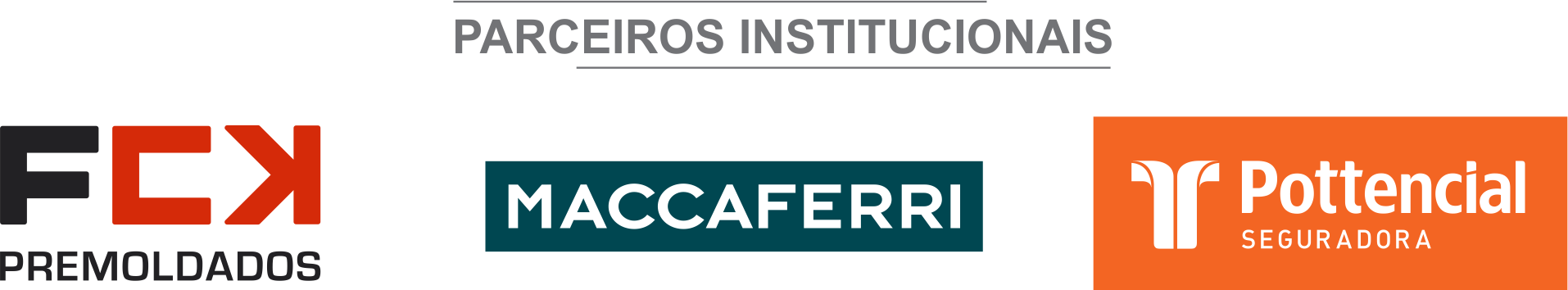 ÓRGÃO LICITANTE: DNITEDITAL: PREGÃO ELETRÔNICO Nº 121/2020Endereço: Rua Martim de Carvalho, 635 - 4 Andar Ou Www.comprasnet.gov.br - Santo Agostinho - Belo Telefone: (061) 96412290Endereço: Rua Martim de Carvalho, 635 - 4 Andar Ou Www.comprasnet.gov.br - Santo Agostinho - Belo Telefone: (061) 96412290OBJETO: CONTRATAÇÃO DE EMPRESA PARA EXECUTAR SERVIÇOS DE REFORMA PARCIAL DA UNIDADE LOCAL DO DNIT EM PRATA/MG, LOCALIZADO NA RUA TENENTE REIS, 50, A CARGO DO DNIT, A SABER, DEMOLIÇÃO E CONSTRUÇÃO DE COZINHA E BANHEIROS SOCIAIS, PINTURA DO ESCRITÓRIO E BLOCO DE APOIO, SUBSTITUIÇÃO DE PORTAS, PISOS E FORROS, REVISÃO GERAL DAS REDES DE ÁGUA E ESGOTO DANIFICADAS,  REVISÃO GERAL DAS REDES DE ENERGIA ELÉTRICA, TELEFONE E DADOS, ADAPTAÇÃO AOS CRITÉRIOS DE ACESSIBILIDADE, CONFORME LEIS 7853/89 E 10.098/00, INSTALAÇÃO DE PORTÃO ELETRÔNICO, CONFORME CONDIÇÕES, QUANTIDADES, EXIGÊNCIAS E ESPECIFICAÇÕES DISCRIMINADAS NOS PROJETOS E ESTABELECIDAS NESTE EDITAL E SEUS ANEXOS.OBJETO: CONTRATAÇÃO DE EMPRESA PARA EXECUTAR SERVIÇOS DE REFORMA PARCIAL DA UNIDADE LOCAL DO DNIT EM PRATA/MG, LOCALIZADO NA RUA TENENTE REIS, 50, A CARGO DO DNIT, A SABER, DEMOLIÇÃO E CONSTRUÇÃO DE COZINHA E BANHEIROS SOCIAIS, PINTURA DO ESCRITÓRIO E BLOCO DE APOIO, SUBSTITUIÇÃO DE PORTAS, PISOS E FORROS, REVISÃO GERAL DAS REDES DE ÁGUA E ESGOTO DANIFICADAS,  REVISÃO GERAL DAS REDES DE ENERGIA ELÉTRICA, TELEFONE E DADOS, ADAPTAÇÃO AOS CRITÉRIOS DE ACESSIBILIDADE, CONFORME LEIS 7853/89 E 10.098/00, INSTALAÇÃO DE PORTÃO ELETRÔNICO, CONFORME CONDIÇÕES, QUANTIDADES, EXIGÊNCIAS E ESPECIFICAÇÕES DISCRIMINADAS NOS PROJETOS E ESTABELECIDAS NESTE EDITAL E SEUS ANEXOS.OBJETO: CONTRATAÇÃO DE EMPRESA PARA EXECUTAR SERVIÇOS DE REFORMA PARCIAL DA UNIDADE LOCAL DO DNIT EM PRATA/MG, LOCALIZADO NA RUA TENENTE REIS, 50, A CARGO DO DNIT, A SABER, DEMOLIÇÃO E CONSTRUÇÃO DE COZINHA E BANHEIROS SOCIAIS, PINTURA DO ESCRITÓRIO E BLOCO DE APOIO, SUBSTITUIÇÃO DE PORTAS, PISOS E FORROS, REVISÃO GERAL DAS REDES DE ÁGUA E ESGOTO DANIFICADAS,  REVISÃO GERAL DAS REDES DE ENERGIA ELÉTRICA, TELEFONE E DADOS, ADAPTAÇÃO AOS CRITÉRIOS DE ACESSIBILIDADE, CONFORME LEIS 7853/89 E 10.098/00, INSTALAÇÃO DE PORTÃO ELETRÔNICO, CONFORME CONDIÇÕES, QUANTIDADES, EXIGÊNCIAS E ESPECIFICAÇÕES DISCRIMINADAS NOS PROJETOS E ESTABELECIDAS NESTE EDITAL E SEUS ANEXOS.DATAS:Entrega: 04/05/2020, até ás 10:00.Abertura: 04/05/2020, ás 10:00.Prazo de execução: 180 dias.Visita: conforme edital.DATAS:Entrega: 04/05/2020, até ás 10:00.Abertura: 04/05/2020, ás 10:00.Prazo de execução: 180 dias.Visita: conforme edital.VALORESVALORESVALORESVALORESVALORESValor Estimado da ObraCapital Social Garantia de PropostaGarantia de PropostaValor do EditalR$ 159.135,11R$ -R$ -CAPACIDADE TÉCNICA: A licitante deverá, obrigatoriamente apresentar relação dos serviços executados por profissionais de nível superior vinculados permanentemente à empresa e constante do seu Registro/Certidão de inscrição no CREA ou Conselho Profissional competente, em nome do profissional, como Responsável Técnico, comprovados mediante atestados e/ou certidões de capacidade técnica por execução de serviços compatíveis com o objeto da licitação, a seguir relacionados: Obra Civil Construção ou Reforma de Edifícios.CAPACIDADE TÉCNICA: A licitante deverá, obrigatoriamente apresentar relação dos serviços executados por profissionais de nível superior vinculados permanentemente à empresa e constante do seu Registro/Certidão de inscrição no CREA ou Conselho Profissional competente, em nome do profissional, como Responsável Técnico, comprovados mediante atestados e/ou certidões de capacidade técnica por execução de serviços compatíveis com o objeto da licitação, a seguir relacionados: Obra Civil Construção ou Reforma de Edifícios.CAPACIDADE TÉCNICA: A licitante deverá, obrigatoriamente apresentar relação dos serviços executados por profissionais de nível superior vinculados permanentemente à empresa e constante do seu Registro/Certidão de inscrição no CREA ou Conselho Profissional competente, em nome do profissional, como Responsável Técnico, comprovados mediante atestados e/ou certidões de capacidade técnica por execução de serviços compatíveis com o objeto da licitação, a seguir relacionados: Obra Civil Construção ou Reforma de Edifícios.CAPACIDADE TÉCNICA: A licitante deverá, obrigatoriamente apresentar relação dos serviços executados por profissionais de nível superior vinculados permanentemente à empresa e constante do seu Registro/Certidão de inscrição no CREA ou Conselho Profissional competente, em nome do profissional, como Responsável Técnico, comprovados mediante atestados e/ou certidões de capacidade técnica por execução de serviços compatíveis com o objeto da licitação, a seguir relacionados: Obra Civil Construção ou Reforma de Edifícios.CAPACIDADE TÉCNICA: A licitante deverá, obrigatoriamente apresentar relação dos serviços executados por profissionais de nível superior vinculados permanentemente à empresa e constante do seu Registro/Certidão de inscrição no CREA ou Conselho Profissional competente, em nome do profissional, como Responsável Técnico, comprovados mediante atestados e/ou certidões de capacidade técnica por execução de serviços compatíveis com o objeto da licitação, a seguir relacionados: Obra Civil Construção ou Reforma de Edifícios.CAPACIDADE OPERACIONAL: Capacidade Operacional - As empresas licitantes deverão comprovar Qualificação Técnica mediante apresentação de, no mínimo 01 (um) atestado de capacidade técnica, fornecido por pessoa jurídica de direito público ou privado, que comprove que a licitante executou serviço de Reforma Predial, de mesmo caráter e de igual complexidade ou superior ao objeto do certame. Deverá ser apresentada, obrigatoriamente, a comprovação por meio de Atestado de Capacidade Técnica de fornecimento/execução de serviço compatível com o objeto da licitação.CAPACIDADE OPERACIONAL: Capacidade Operacional - As empresas licitantes deverão comprovar Qualificação Técnica mediante apresentação de, no mínimo 01 (um) atestado de capacidade técnica, fornecido por pessoa jurídica de direito público ou privado, que comprove que a licitante executou serviço de Reforma Predial, de mesmo caráter e de igual complexidade ou superior ao objeto do certame. Deverá ser apresentada, obrigatoriamente, a comprovação por meio de Atestado de Capacidade Técnica de fornecimento/execução de serviço compatível com o objeto da licitação.CAPACIDADE OPERACIONAL: Capacidade Operacional - As empresas licitantes deverão comprovar Qualificação Técnica mediante apresentação de, no mínimo 01 (um) atestado de capacidade técnica, fornecido por pessoa jurídica de direito público ou privado, que comprove que a licitante executou serviço de Reforma Predial, de mesmo caráter e de igual complexidade ou superior ao objeto do certame. Deverá ser apresentada, obrigatoriamente, a comprovação por meio de Atestado de Capacidade Técnica de fornecimento/execução de serviço compatível com o objeto da licitação.CAPACIDADE OPERACIONAL: Capacidade Operacional - As empresas licitantes deverão comprovar Qualificação Técnica mediante apresentação de, no mínimo 01 (um) atestado de capacidade técnica, fornecido por pessoa jurídica de direito público ou privado, que comprove que a licitante executou serviço de Reforma Predial, de mesmo caráter e de igual complexidade ou superior ao objeto do certame. Deverá ser apresentada, obrigatoriamente, a comprovação por meio de Atestado de Capacidade Técnica de fornecimento/execução de serviço compatível com o objeto da licitação.CAPACIDADE OPERACIONAL: Capacidade Operacional - As empresas licitantes deverão comprovar Qualificação Técnica mediante apresentação de, no mínimo 01 (um) atestado de capacidade técnica, fornecido por pessoa jurídica de direito público ou privado, que comprove que a licitante executou serviço de Reforma Predial, de mesmo caráter e de igual complexidade ou superior ao objeto do certame. Deverá ser apresentada, obrigatoriamente, a comprovação por meio de Atestado de Capacidade Técnica de fornecimento/execução de serviço compatível com o objeto da licitação. ÍNDICES ECONÔMICOS: - ILC > 1,0; - ILG > 1,0; - SG > 1,0;  ÍNDICES ECONÔMICOS: - ILC > 1,0; - ILG > 1,0; - SG > 1,0;  ÍNDICES ECONÔMICOS: - ILC > 1,0; - ILG > 1,0; - SG > 1,0;  ÍNDICES ECONÔMICOS: - ILC > 1,0; - ILG > 1,0; - SG > 1,0;  ÍNDICES ECONÔMICOS: - ILC > 1,0; - ILG > 1,0; - SG > 1,0; OBSERVAÇÕES: - Consórcio: não. As visitas técnicas coletivas serão realizadas nos dias a serem definidos pela Unidade Local, em pelo menos duas etapas, e serão acompanhadas pelo (s) Engenheiro (s) Residente (s), que certificará a visita, expedindo o necessário Atestado de Visita e Informações Técnicas. Esse atestado será juntado à Documentação de Habilitação, nos termos do inciso III do Artigo 30, da Lei 8.666/93 de 21/06/93. Quaisquer informações quanto às visitas poderão ser obtidas junto a Unidade Local de Prata/MG, através do telefone (34)3431-1299.  Clique aqui para obter informações do edital. OBSERVAÇÕES: - Consórcio: não. As visitas técnicas coletivas serão realizadas nos dias a serem definidos pela Unidade Local, em pelo menos duas etapas, e serão acompanhadas pelo (s) Engenheiro (s) Residente (s), que certificará a visita, expedindo o necessário Atestado de Visita e Informações Técnicas. Esse atestado será juntado à Documentação de Habilitação, nos termos do inciso III do Artigo 30, da Lei 8.666/93 de 21/06/93. Quaisquer informações quanto às visitas poderão ser obtidas junto a Unidade Local de Prata/MG, através do telefone (34)3431-1299.  Clique aqui para obter informações do edital. OBSERVAÇÕES: - Consórcio: não. As visitas técnicas coletivas serão realizadas nos dias a serem definidos pela Unidade Local, em pelo menos duas etapas, e serão acompanhadas pelo (s) Engenheiro (s) Residente (s), que certificará a visita, expedindo o necessário Atestado de Visita e Informações Técnicas. Esse atestado será juntado à Documentação de Habilitação, nos termos do inciso III do Artigo 30, da Lei 8.666/93 de 21/06/93. Quaisquer informações quanto às visitas poderão ser obtidas junto a Unidade Local de Prata/MG, através do telefone (34)3431-1299.  Clique aqui para obter informações do edital. OBSERVAÇÕES: - Consórcio: não. As visitas técnicas coletivas serão realizadas nos dias a serem definidos pela Unidade Local, em pelo menos duas etapas, e serão acompanhadas pelo (s) Engenheiro (s) Residente (s), que certificará a visita, expedindo o necessário Atestado de Visita e Informações Técnicas. Esse atestado será juntado à Documentação de Habilitação, nos termos do inciso III do Artigo 30, da Lei 8.666/93 de 21/06/93. Quaisquer informações quanto às visitas poderão ser obtidas junto a Unidade Local de Prata/MG, através do telefone (34)3431-1299.  Clique aqui para obter informações do edital. OBSERVAÇÕES: - Consórcio: não. As visitas técnicas coletivas serão realizadas nos dias a serem definidos pela Unidade Local, em pelo menos duas etapas, e serão acompanhadas pelo (s) Engenheiro (s) Residente (s), que certificará a visita, expedindo o necessário Atestado de Visita e Informações Técnicas. Esse atestado será juntado à Documentação de Habilitação, nos termos do inciso III do Artigo 30, da Lei 8.666/93 de 21/06/93. Quaisquer informações quanto às visitas poderão ser obtidas junto a Unidade Local de Prata/MG, através do telefone (34)3431-1299.  Clique aqui para obter informações do edital. 